YEAR 12 - BIOLOGY WORKSHEETS (WEEK 2)LESSON 46STRAND 1: Structure and cell processesSUBSTRAND 1.4 Comparative form and function in plants and animalsLEARNING OUTCOME: Discuss Excretion and Osmoregulation in Invertebrate AnimalsExcretion and Osmoregulation in Invertebrate AnimalsI.  Aquatic Invertebrates: Cnidarians and Mollusc (Bivalves)Excretion and Osmoregulation-Sessile aquatic animals in which ammonia diffuses out into the surrounding water.-  These organisms are small and create metabolic wastes slowly. Therefore, they do not need a special excretory system. Water Conservation-They live in water; therefore do not worry about dehydration.II.  Terrestrial Invertebrates: InsectsExcretion- Excretory organ of the insects are known as Malpighian Tubules. These are tube extensions of the gut which float in the open blood cavity (haemocoel).-Excretory products of insects are uric acid. The Malpighian tubules absorb nitrogenous wastes form the blood and convert it to uric acid.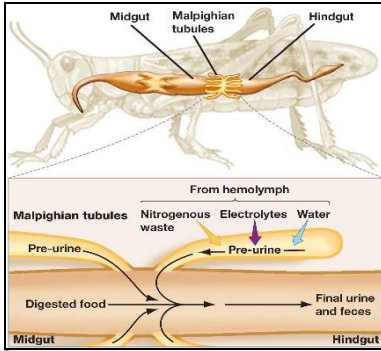 Water Conservation - Insects are terrestrial animals which face the constant threat of dehydration. Their water conserving adaptations include: 1. Excretion of solid uric acid crystals instead of urea which needs to be diluted in water2. Closing of spiracles when they are inactive.3. The hind gut reabsorbs water from the faeces.LESSON 47STRAND 1: Structure and cell processesSUBSTRAND 1.4 Comparative form and function in plants and animalsLEARNING OUTCOME: Discuss Excretion and Osmoregulation in vertebrate Animals                            Excretion and Osmoregulation in Vertebrate Animals All vertebrates share similar excretory systems which include: (1)  Liver- which deaminates excess amino acids; and (2)  Pair  of  kidneys-  which  filter  the  resulting  nitrogenous wastes out of the blood.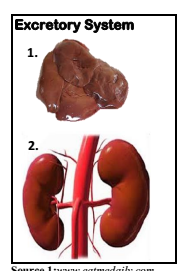 I.  Aquatic Vertebrates: FishExcretion and Osmoregulation- Both fresh and saltwater fish excrete ammonia directly into water therefore no energy is spent on converting it to urea. -However, fish face osmotic problems. Water constantly moves into freshwater fish’s cells and move out of a saltwater fish’s cells.Freshwater Fish- The solute concentration in the cells of a freshwater fish is  higher  than  that  of  the  surrounding  water  and therefore  water  constantly  moves  into  the  fish’s  gill cells and the fish loses a lot of salts.Saltwater Fish-The salt water  surrounding  ocean  fish  has  a  higher solute concentration than that inside fish cells.  Thus saltwater fish constantly lose water by osmosis. To solve  this  problem, ocean  fish  constantly  drink  salt water and then excrete  excess  salt  through special cells in their gills.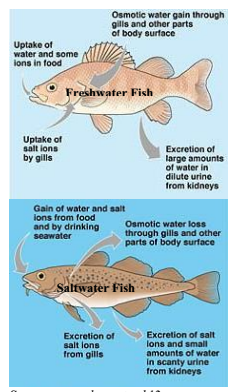 LESSON 48STRAND 1: Structure and cell processesSUBSTRAND 1.4 Comparative form and function in plants and animalsLEARNING OUTCOME: Discuss Excretion and Osmoregulation in vertebrate AnimalsII.  Terrestrial Vertebrates: 1.  Amphibians (Example: Frog)Excretion, Osmoregulation and Water Conservation-  Adult life spent on land but the body not well adapted for conserving water.-  Amphibians  partly breathe through their skin and therefore the skin needs to be moist for gases to dissolve and diffuse.  Since breathing takes place via skin; the skin lacks additional protective coverings.2.  Reptiles (Example: Gecko/Lizard; Turtles)-Well adapted for conserving water. -  Ability to excrete  solid uric acid crystals  (also  known  as: urates) and urea. - Excreted  uric  acid  is  white  in  color  while  urine  is colorless.- To conserve water, reptiles have scales  covering their skin and  exchanging  of  gases uses  lungs.3.  Birds -Also excrete uric acid.  To prevent dehydration:-  Feathers cover the body.		-  Scales on legs (where there is no feathers)-  Gas exchange via lungsAdvantages of Excreting Uric Acid(Insects, Reptiles and Birds)1. Reduces  water  loss  since  it  does  not require dilution.2. Solid  uric  acid  is  lighter  than  liquid urine  -  aids in flight since it does not add extra weight.3. Embryos  developing  in  eggs  do  not poison  themselves  with  their  own wastes.LESSON 49STRAND 1: Structure and cell processesSUBSTRAND 1.4 Comparative form and function in plants and animalsLEARNING OUTCOME: Discuss Excretion and Osmoregulation in vertebrate Animals. (Mammals)  Mammals -Excrete urea diluted in water. -  To replace the amount of  water lost  urine, by  evaporation  and  by  exhalation,  most mammals  must  drink  water  quite regularly. -The  feeling  of  thirst  caused  by  hormones  is  an  adaptation  to  remind  the  mammal  to rehydrate.-Osmoregulation  in  kidneys  occurs  at  loop  of  Henle.  Here,  most  of  the  body  fluids  and essential nutrients are reabsorbed.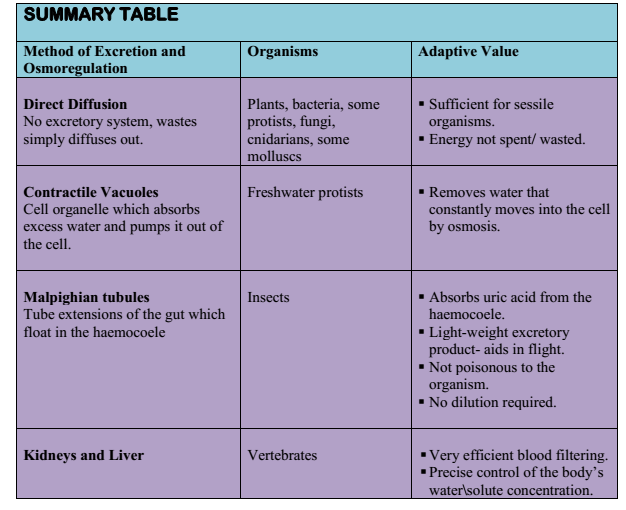 LESSON 50STRAND 1: Structure and cell processesSUBSTRAND 1.4 Comparative form and function in plants and animalsLEARNING OUTCOME: Discuss Excretion in vertebrate Animals. Excretory systems of Vertebrates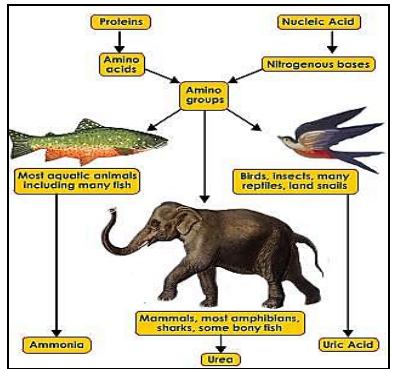 Evolutionary Trends1.Excretion varies greatly between invertebrates and vertebrates, depending on the complexity of the organism. 2. Excretion in invertebrates varies from protozoa that are by diffusion through the membrane, the Porifera from cells that specialize in this function, and arthropods which have specialized excretory organs- malpighian tubes. 3. Excretion in vertebrates is characterized by the presence of an excretory organ located mostly in dorsal, posterior end of the vertebrae, which are called the kidneys.TERM 2 WEEK 2 WORKSHEET1.  Explain the difference between osmoregulation and excretion.2.  How is homeostasis different from excretion and osmoregulation?3.  Identify the function of the liver as part of the excretory system in vertebrates.4.  Name three nitrogenous waste products produced by animals.5.  Identify some water conservation adaptations of terrestrial plants.6.  Identify four ways in which insects reduce water loss.7.  What is the advantage of excreting uric acid rather than urea in the egg-laying terrestrial reptiles and birds?8.  Identify the major disadvantage that fish would face if it instead of excreting ammonia it converted and excreted urea. 9.  Compare excretion of a jellyfish with that of a terrestrial mammal. Explain with reference to their lifestyle, the adaptive value of the excretory method to them